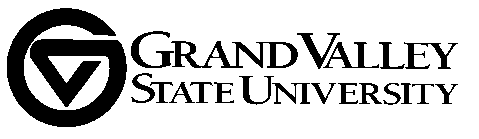 University Academic SenateExecutive Committee of the Senate
Karen Gipson, Chair 2013-16Felix Ngassa, Vice Chair 2015-16MemorandumTO:		Executive Committee of the SenateFROM:	Karen Gipson, Chair, ECS/UASSUBJECT:	Meeting of the Executive Committee of the SenateDATE:		April 8, 2016cc:		ECS Distribution; Standing Committee ChairsMeeting Date:	April 15, 2016Time:		3:00 p.m. – 3:30 p.m.Place:		109D DEVInvited Guests: Proposed AgendaApproval of Agenda
Approval of Minutes ECS April 8, 2016 meeting
Report from the Chair
4.	Report from the Provost
5.	Report from the Student Senate President6.   	New Business a. Appointment of faculty representatives to Student Media Advisory Board b. Transition from ECS 2015-16 to ECS 2016-17c. Election of Senate Leadership for 2016-17d. Open Discussion: GV Manual 	7. 	Open Comment8.       Adjournment
 